ANNEXE 1 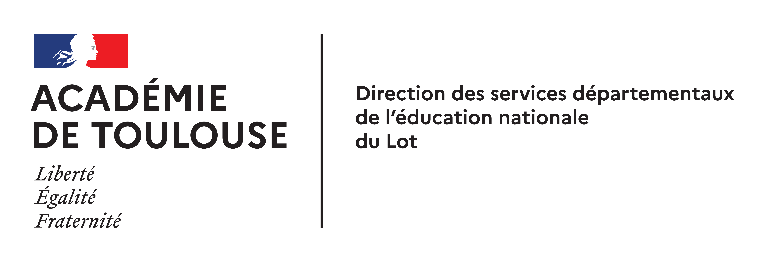 DEMANDE DE CUMUL D’ACTIVITÉSLa demande, accompagnée des pièces justificatives, doit être acheminée de la façon suivanteAgent  IEN de circonscription  DRH DSDEN du Lot